Разработка Портала интерактивной карты распространения коронавирусаПопов Тимофей Алексеевич НИУ МИЭТВВЕДЕНИЕ31 декабря 2019 года Всемирная организация здравоохранения (ВОЗ) была проинформирована об обнаружении случаев пневмонии, вызванной неизвестным возбудителем, 3 января Китай сообщил ВОЗ о 44 случаях пневмонии в городе Ухань. Патоген оказался новым коронавирусом SARS-CoV-2, который ранее не обнаруживался. 30 января 2020 года в связи со вспышкой эпидемии ВОЗ объявила чрезвычайную ситуацию международного значения в области здравоохранения, а 28 февраля 2020 года ВОЗ повысила оценку рисков с высоких на очень высокие.11 марта 2020 года эпидемия коронавируса была признана пандемией. Пандемия опасна тем, что одновременное заболевание инфекцией множества людей может привести к перегруженности системы здравоохранения с повышенным количеством госпитализаций и летальных исходов. Системы здравоохранения могут оказаться не готовы к необычайно большому количеству тяжелобольных пациентов. Наиболее важной ответной мерой по отношению к инфекции являются не лечебные мероприятия, а снижение скорости её распространения, чтобы растянуть её во времени и снизить, таким образом, нагрузку на системы здравоохранения и дать им возможность подготовиться к лечению тяжелых случаев заболевания.Одним из важнейших пунктов борьбы со скоростью распространения пандемии является информирование населения. Во времена, когда интернет был не так распространен, или отсутствовал как таковой, бороться с подобными явлениями было куда сложнее, так как возможность производить оперативное информирование населения была значительно нижу. Это являлось причиной несвоевременного реагирования и запускания развития заболевания. Сейчас же, для профилактики и остановки темпов распространения пандемии, создаются различные порталы, которые позволяют людям производить мониторинг самостоятельно и оценивать степень опасности. Также люди имеют возможность посмотреть на опыт других стран и сделать для себя выводы о том, как стоит себя вести в сложившейся ситуации.Теоретическая частьАнализ существующих решенийПоявление порталов, предоставляющих информацию об эпидемиологической ситуации, не заставило себя долго ждать. За короткий период времени были созданы десятки всевозможных сайтов как для всего мира в целом, так и для каждой страны в отдельности. Высокая скорость создания данных порталов является как плюсом, так и минусом – столь сжатые сроки не позволили произвести необходимый анализ и предоставить все необходимые функции.В ходе работы был проведен сравнительный анализ существующих решений, результаты которого приведены в таблице 1.1.Таблица 1.1 Сравнение существующих решенийИз рассмотренных выше аналогов ни один не удовлетворяет всем требованиям. Комбинируя сильные стороны каждого из них и устраняя недостатки, можно создать портал, удовлетворяющий всем запросам.Интерактивная карта как инструмент представления данныхДля наглядного представления адресов выгоднее всего использовать карту. Так как данные об адресах чаще всего предоставляются в виде «Улица, дом», то необходимо преобразовывать их в координаты. Для этого используется такая функция, как геокодирования. На рынке представлено множество вариантов, поэтому был проведен их сравнительный анализ.Сравнительный анализ геокодеров представлен в таблице 1.2Таблица 1.2. Сравнительный анализ геокодеровВ итоге был выбран сервис Yandex API, так как он удовлетворяет всем представленным требования, а также имеется опыт работы с ним. И самое главное, Yandex API предоставляет возможность использовать карты, которые максимально удобно оптимизированы для России.Практическая частьПостановка задачиВ качестве практической части была поставлена цель разработать портал интерактивной карты распространения коронавируса.Спецификация задачиПовышение удобства получения актуальной информации об эпидемиологической ситуации, связанной с коронавирусом. Структура базы данных Для корректной работы приложения необходимо обеспечить сохранение, извлечение и обработку данных, поступающих в результате поступления информации. Оптимальным решением этой задачи будет использование базы данных. В результате была разработана структура базы данных, показанная на рисунке 1.3.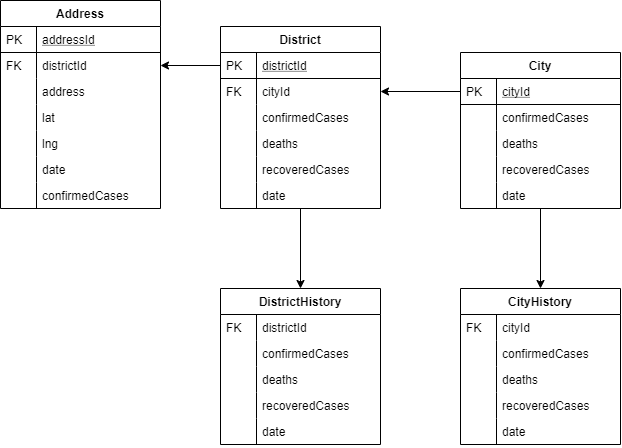 Рис. 1.3. Структура базы данных Пользовательский интерфейс.Пользовательский интерфейс — интерфейс, обеспечивающий передачу информации между пользователем-человеком и программно-аппаратными компонентами компьютерной системы. Главной задачей пользовательского интерфейса является предоставление возможности пользователю эффективно работать с ПО, не являясь при этом IT–специалистом.Для портала была выбрана одна из разновидностей пользовательского интерфейса – графический интерфейс.Графический интерфейс пользователя — система средств для взаимодействия пользователя с компьютером, основанная на представлении всех доступных пользователю системных объектов и функций в виде графических компонентов экрана (окон, значков, меню, кнопок, списков и т. п.). Его главным преимуществом является то, что он является «дружелюбным» для конечного пользователя.Одним из требований к хорошему графическому интерфейсу программной системы является концепция «делай то, что я имею в виду» или DWIM (англ. Do What I Mean). Согласно концепции, требуется, чтобы система работала предсказуемо, чтобы пользователь заранее интуитивно понимал, какое действие выполнит программа после получения его команды.Интерфейс представлен одностраничным web-сайтом с дополнительными всплывающими окнами. На рисунке 1.4 показано расположение общее расположение элементов интерфейса.	Центральное место в интерфейсе занимает карта, представленная Yandex.API. На ней показаны точки тех мест, откуда были подтверждены случаи коронавируса. При близком расположении группы точек было решено использовать кластеризацию, которая объединяет их в единое поле с подсчетом количества. Кластеризация изменяется в процессе масштабирования карты. Также кластеризация является кликабельной, что позволяет при нажатии на иконку приблизить только тот участок карты, в котором локализованы случаи, относящиеся к данной группе адресов. 	В левом верхнем углу располагается статистика за текущий день, а также суммарная за все время. Также в этом же разделе расположена круговая диаграмма, позволяющая, по нажатию на соответствующую кнопку, просмотреть процентное соотношение как за сутки, так и за все время.	Нижний левый угол занимает статистика, приведенная графиками за все время. Соответствующие кнопки интерфейса позволяют переключать их между заболевшими, выздоровевшими и погибшими от коронавирусной инфекции.	Вся правая часть отведена под выпадающее меню со списком адресов. В нем также имеется строка поиска, позволяющая быстро найти интересующие дома.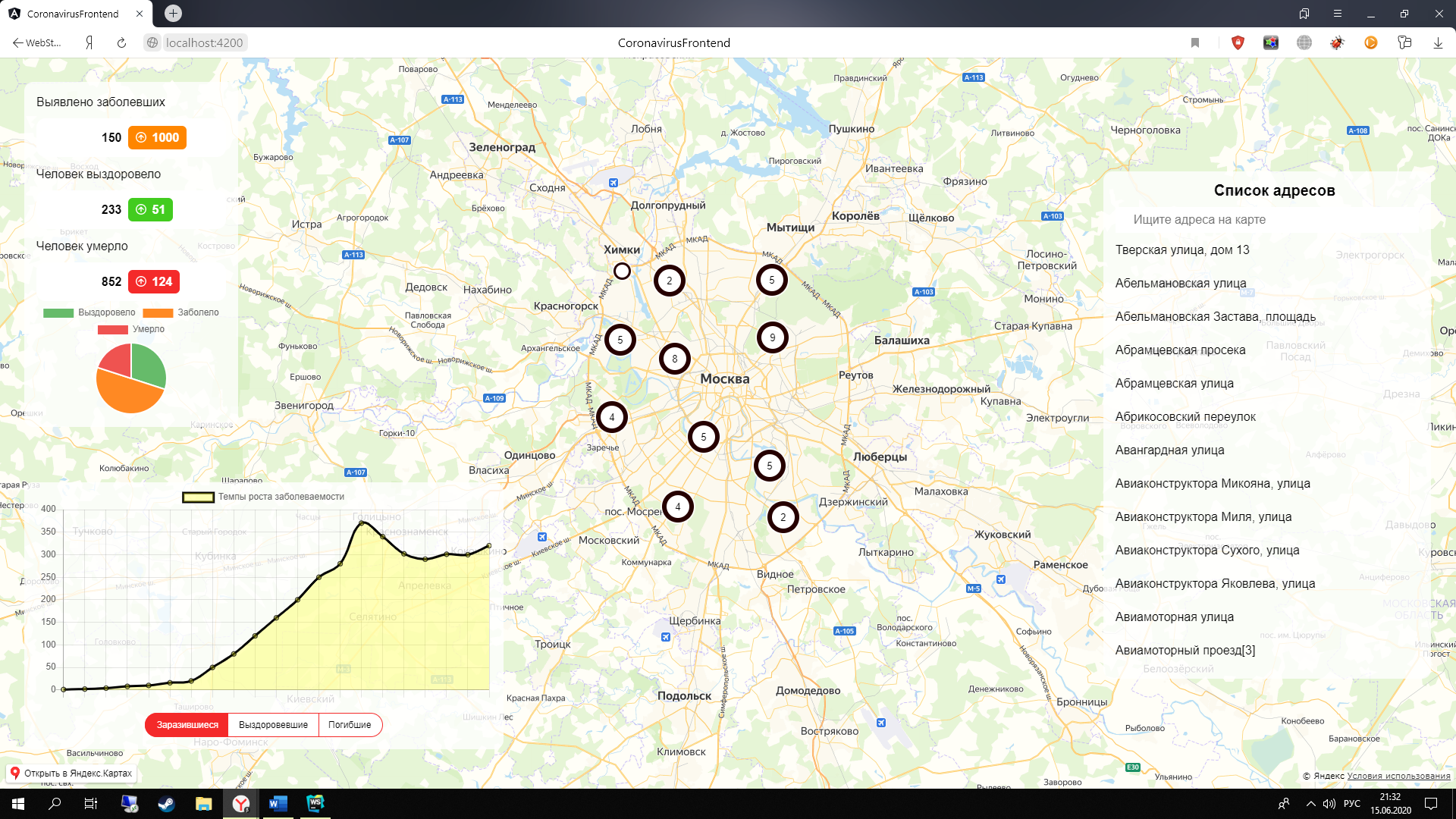 Рисунок 1.4. Общий интерфейс веб-портала интерактивной картыЗаключение В ходе работы реализовано приложение, получающее информацию об адресах из сторонних сервисов и представляющий их в удобном формате интерактивной карты с графиками и статистиками.Список использованных источников: ГОСТ 19.701-90 Схемы алгоритмов, программ, данных и систем http://www.pntd.ru/19.701.htm. Адельсон-Вельский Г. М., Ландис Е. М. Один алгоритм организации информации / Доклады АН СССР. — 1962. — Т. 146, № 2. — С. 263—266. Гагарина Л.Г. Введение в архитектуру проектирования программного обеспечения. / Л.Г. Гагарина, А.Р. Федоров, П.А. Федоров. — М.: Форум: ИНФРА-М, 2016. — 320 с.ВозможностиMash1Яндекс.Карты2Коронавирус-контроль3Johns Hopkins Coronavirus Resource Center4Русский языкДаДаДаНетСписок адресов с подтвержденными случаями заболеванияДаНетДаНетМетки подтвержденных случаев на картеДаНетНетНетГрафикиНетДаДаДаКластеризация меток на картеДаДаДаДаИнтуитивно-понятный интерфейсДаДаНетНетGoogle Maps1Here Technologies2MapBox3TomTom4Yandex5ESRI6Количество бесплатных транзакций в месяц40000250000100000750007500001000000Ограничение по транзакциям в деньнетнетнет250025000нетНаличие сервиса пакетного геокодированиянетдаданетданетДоступ к пакетному геокодеру в бесплатном пакетенетнетданетданет